Werneth School is committed to safeguarding and promoting the welfare of students: the successful applicant will be subject to DBS (Disclosure and Barring Service) clearance.OUR SCHOOL ….Werneth School is an 11-16 comprehensive school in Stockport with over 1100 students of all abilities: we serve a wide range of student backgrounds and a supportive community.  Housed in a purpose-built new building (opened November 2017) with new resources and interactive boards in every classroom, the school has been through a rapid period of change.  Student numbers are increasing year-on-year and academic performance is improving.   The school benefits from an exciting partnership with the Manchester United Foundation to raise aspiration in our students.   This position is suitable for existing Heads of History, and we also welcome aspirant Heads of History.  The school has now joined the Education Learning Trust based at Gatley Primary School, converting to academy status in January 2021.  We are already benefiting from the collaborative work of a family of 5 schools, including another secondary school.  The school has been working hard to implement a new quality curriculum, and has recently received an extremely positive external evaluation of its progress across all areas.  This was conducted on 5th March 2021, and it can be shared with any interested candidates on request.Our offer to you ….A vibrant and supportive staff body who are proud of their schoolA comprehensive mix of students who have always been interested in HistoryA welcoming school environment with excellent new resources and facilities.A focus across the school on developing a new, dynamic curriculum.Excellent CPD and supportA headteacher and SLT who are committed to continual improvement, innovation and creative thinking.  SLT are supported by enthusiastic and able leaders at all levels.A school with an ethos of inclusion and a commitment to know our children wellA school with increasing student numbers year on year.A school with a purpose-built new (November 2017) building and resourcesProspects for promotion are strong: the Heads of Maths and Science for example have both progressed from NQTs in the past 5 years.  Head of Geography was new to the role, and has made a significant positive impact in 2 years at the school.A supportive Multi Academy Trust with a firm focus on collaborative learning, supporting school development and sharing good practice across schools in the Trust.OUR HISTORY DEPARTMENT….We are looking for a strong History practitioner, who is also a dedicated and innovative classroom practitioner to join us working in a creative and supportive environment.  Applicants should have a passion for teaching History and be able to inspire, challenge and motivate the students of Werneth School to achieve their best and enjoy the subject.History is a subject where GCSE examinations results need to improve, and where there are many opportunities to make small gains across a number of areas that will lead to rapid improvement.   The support is there to enable this to happen: we now need someone who will lead that change.We are looking for an innovative, ambitious and confident leader who will have the freedom and support to develop an innovative, exciting and dynamic curriculum for History across all 5 year groups.  The school is currently seeking to increase its EBAC entry from 5% to 25% and beyond.  History has always been popular with our students, but Geography has demonstrated rapid improvement with a new Subject Leader over recent years and History now needs to move forward apace to keep its share of students.  All students now study History in Year 9.  With a fresh impetus, new ideas and strong leadership everything is in place for History to demonstrate rapid and sustained improvement.  There will be immense satisfaction for the right candidate in making this happen.History occupy a suite of classrooms in our school, located together on our middle floor near to the school library.  Every classroom has a touch screen, large interactive whiteboard.  The department contains 3 full time teachers of History, and some staff who teach History as part of their timetable.PERSON SPECIFICATIONPOST TITLE:  Subject Leader of HistoryTHE ROLE OF SUBJECT LEADERThis position is open to experienced Heads of History or prospective new Heads of History.  Subject LeaderSubject Leaders are responsible to the headteacher, to an SLT line manager and to the governors of Werneth School / trustees of the Education Learning TrustCore expectations of Subject Leaders at Werneth SchoolFurther details and an application form are also available from the school.   You can also speak to Mrs Catherine Humphreys ( Head’s PA ) on 0161 494 1222 extension 1022 should you require any further information.If you would like to discuss this role with a senior leader OR come and visit our school for a discussion and/or tour around, we are happy to organise this for you.   Let us know via Mrs Humphreys on the telephone number above or via catherine.humphreys@wernethschool.com !
POST TITLE:SUBJECT LEADER OF HISTORYGRADE:Mainscale/UPS + TLR2C [ TLR 2C = £7,017 ]LOCATION:WERNETH SCHOOL, HARRYTOWN, BREDBURY, STOCKPORT, SK6 3BXSTART DATE:1st SEPTEMBER 2021CONTRACT TYPE:FULL TIME, PERMANENTCLOSING DATE:Monday 12th April, 9amINTERVIEWSWeek Commencing 19th AprilATTRIBUTESESSENTIALDESIRABLE     IDENTIFIEDRelevant ExperienceTeaching experience or training in the Secondary age rangeFlexibility regarding age group taught.Proven track record of raising achievement in HistoryExperience of leading & mentoring  colleagues. 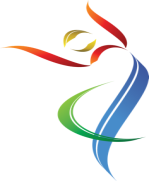 Application form and interviewApplication form and interview.Education and TrainingQualified teacher statusDegree statusEvidence of recent professional trainingApplication formApplication form and interview.Special Knowledge and SkillsAbility to teach the full age and ability range 11-16Secure Knowledge of the National Curriculum at both KS3 & 4.Experience of preparing pupils for GCSE History or equivalents with success.Secure knowledge of History specificationsAbility to use data effectively to promote achievement and challenge underachievementAbility to plan – long, medium and short termAn understanding of how pupils learn  Experience of writing schemes of work.Ability to promote an effective climate for learning within the department.Effective classroom practitioner with curriculum strength which can be brought to the school.Ability to support and promote a wide range of learning strategies within History.Knowledge of working with different groups of pupils, eg SEND, PPKnowledge of current issues in educationExperience of mentoring ITT/GTP students and/or NQT teachers.Ability to offer to teach/develop alternative courses.Experience of monitoring the work of others.Application form and interviewOther FeaturesGood organisational skills & ability to meet deadlinesGood interpersonal skills & team player.Diplomatic and flexible in approach.Enthusiasm and the commitment to hard work.Familiarity with Health & Safety regulations.Knowledge & understanding of safeguarding issues relating to children and their familiesEnhanced DBS clearanceWillingness to support extra-curricular activities and enrichment.Willingness to commit to ongoing CPDApplication form and interview.Aims and Objectives of the School and DepartmentTo articulate and demonstrate the direction of History, and link this to the school development plan.  To demonstrate an ambitious expectation for students and staff within the department.Working within School StructuresTo demonstrate leadership and communicate with other leaders in school as appropriate.  To provide detailed information and reports as applicable to the role.ResourcesTo work to develop all resources - including staff - within school.  To manage the department’s resources and budget.  To provide direction, leadership and appropriate professional development for teachers within the department.  To promote a collaborative ethos for teaching within the department.CurriculumTo implement a quality curriculum across all five year groups, to demonstrate and evaluate the effectiveness of the provision and to lead staff in its implementation and ongoing delivery.AssessmentTo ensure that assessment is appropriate, carefully designed and implemented for all students to facilitate effective learning and progress.ExaminationsTo ensure that children are prepared thoroughly for examinations, in line with specifications and both internal and external requirements for the subjectLeadershipTo ensure that the practices of the department are in line with school expectations, with regard to school policies, effective working relationships and other legal frameworks ( appraisal, health and safety etc )